Сведения о текущих (оставшихся) объемах лимитов по банкам-партнерам по состоянию на 01.01.2014г.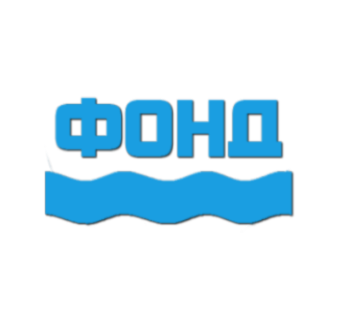 Некоммерческая организация«Фонд содействия кредитованию субъектов малого и среднего предпринимательства Амурской области»Наименование банка-партнераОбъем лимита поручительства всего (тыс.руб.)Остаток лимита поручительства (тыс.руб.)ОАО «Сбербанк России»100 000 28 705,2ОАО «Россельхозбанк»130 000 12 953ООО «ПромСервисБанк» 5 564 2 971,5«Азиатско-Тихоокеанский Банк» (ОАО)41 800 5 480Банк ВТБ 24 (ЗАО) 60 000 7 170,5ОАО «Промсвязьбанк»17 000 3 150ОАО «ТЭМБР-БАНК»10 000 10 000ОАО «Восточный экспресс банк»00 ОАО «МДМ Банк»4 400 4 400ОАО «МТС-Банк»00ОАО «НОМОС-БАНК»13 236 6 514ИТОГО382 000 81 344,2